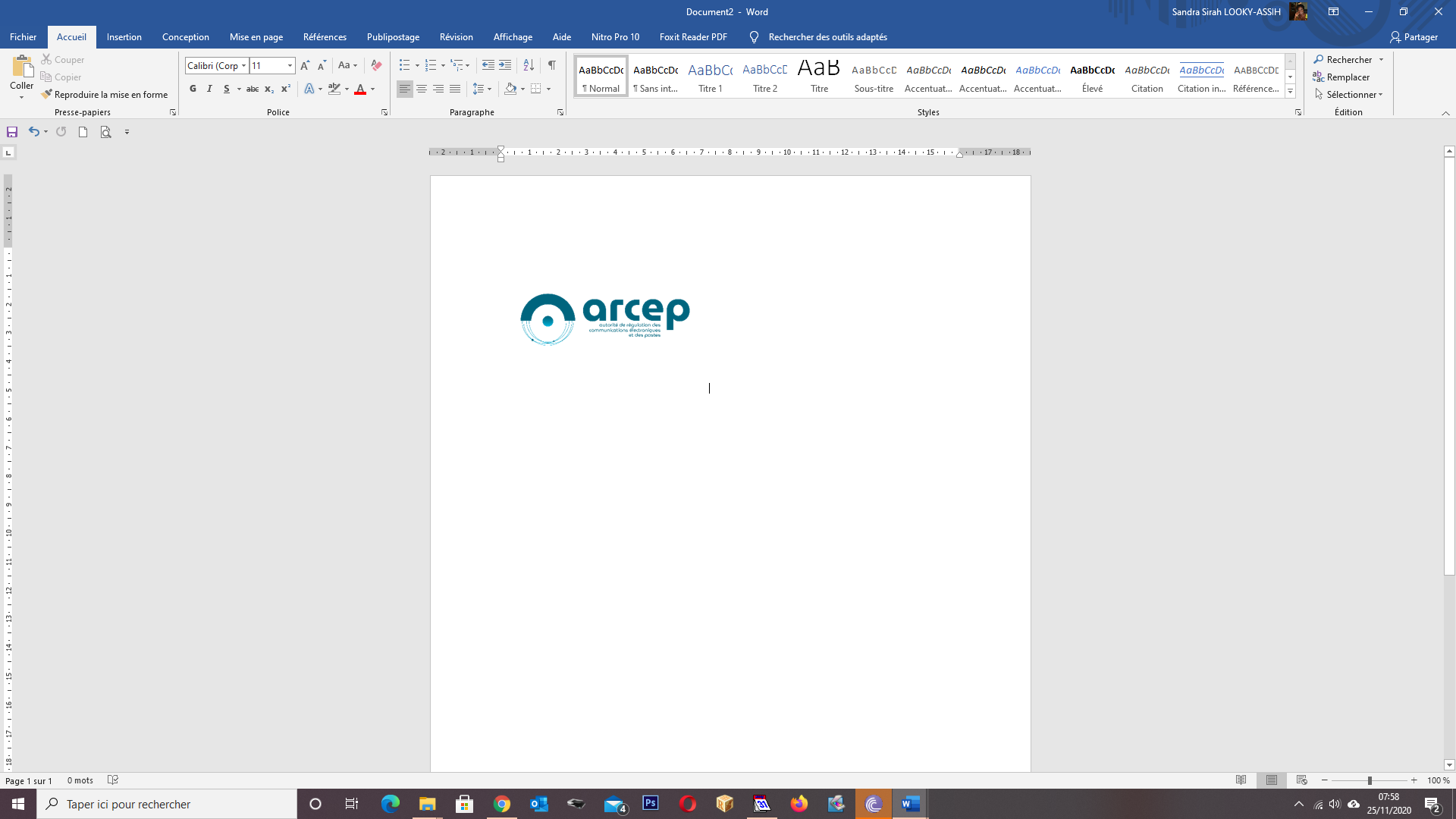 FORMULAIRE DE DEMANDE DE RENOUVELLEMENT OU DE MODIFICATIONDE RESEAU INDEPENDANT Le formulaire ci-dessous est destiné aux personnes morales ou physiques (ci-après « le Demandeur ») souhaitant obtenir le renouvellement et/ou la modification de l’autorisation de  réseau indépendant de communications électroniques conformément à la loi n°2012-018 sur les communications électroniques du 17 décembre 2012 modifiée par la loi n°2013-003 du 19 février 2013 (ci-après dénommées LCE) et au décret n°2014-088/PR du 31 mars 2014 relatif au régime des activités de communications électroniques.Toute demande de renouvellement précise le type de réseaux ou services objet de renouvellement. En cas de modification, la demande précise les éléments du réseau objet de modification. Les demandes s’accompagnent d’un formulaire ci-après dûment rempli et de toutes les pièces qui y sont demandées.La demande est une lettre sur papier à en-tête signée par le représentant légal du demandeur ou par une personne mandatée à ces fins, incluant la déclaration sur l’honneur de respecter les exigences essentielles définies dans la LCE.XXXXPARTIE ADMINISTRATIVEInformations techniques relatives au reseauFait à ……………………….Le……………………Signature et cachet (du représentant légal)LISTE DES PIECES A FOURNIR Lettre de demande d’autorisation d’établissement et d’exploitation de réseau indépendant adressée au directeur général de l’Autorité de régulation ;Identité du Demandeur s’il s’agit d’une personne morale de droit privé :Copie du RCCM ou de son équivalent ; Copie de la carte d’opérateur économique Copie du récépissé de déclaration Copie de l’accord de siège, Relevé d’identité bancaireUn extrait des statuts de la société et/ou un procès-verbal de l’organe compétent pour donner pouvoir, selon la forme juridique de la société, identifiant le représentant légal ;Copie légalisée de l’acte par lequel le représentant légal délègue son pouvoir à une personne tierce, s’il s’agit de son mandataire.s’il s’agit d’une personne morale de droit public, copie de l’acte attestant la délégation du pouvoir. s’il s’agit d’une personne physique, copie légalisée de la carte d’identité nationale ou du passeport, éventuellement du certificat de résidence ou de la carte consulaire du demandeur ; Dans le cas d’un réseau à usage partagé, Une attestation délivrée par le mandataire du groupement signalant l’adhésion d’un nouveau membre au groupe fermé d’utilisateurs du réseau ; Une attestation délivrée par un représentant dûment mandaté de chaque membre du groupe fermé d’utilisateurs confirmant son intention d’utiliser le réseau ;les moyens techniques et opérationnels interdisant l’établissement de communications avec les membres de groupes fermés différents ;le calendrier de déploiement de la modification ;une déclaration sur l’honneur dûment remplie et signée ; le récépissé de paiement des frais de dossier ;Identité et références des personnes chargées de l’installation dans le réseau ;Le ou les cahiers de charges types, dûment paraphé pour  les réseaux ou services autorisés. A cet effet, le Demandeur pourra trouver le ou les cahier(s) des charges applicable(s) à son activité en ligne sur le site de l’Autorité de régulation : www.arcep.tg ou bien le retirer gratuitement auprès de l’Autorité de régulation à l’adresse ci-après :Autorité de Régulation des Communications Electroniques et des Postes (ARCEP)Direction Technique4638, Boulevard Général Gnassingbé Eyadema – Immeuble ARCEP - BP 358 LoméTél : +228 22 23 63 63, Fax : +228 22 23 63 94 ; E-mail : secretariat.dt@arcep.tgDossier fourni en 3 exemplaires (1 exemplaire physique original et deux copies dont une en version électronique scannée en PDF).Identité du demandeur (Personne morale)Identité du demandeur (Personne morale)Identité du demandeur (Personne morale)Dénomination Adresse du siègeN° d’immatriculation au registre du commerce et du crédit mobilier ou équivalent ou récépissé de déclaration s’il s’agit d’une associationStatut juridiqueCapitalNuméro d’identification fiscale Nom du représentant légal Fonction du représentant légalAdresse (si différent du siège social)TéléphoneAdresse électronique Service ou département chargé de l’exploitation du réseauAdresse (si différent du siège social)TéléphoneAdresse électronique Identité du demandeur (Personne physique)Identité du demandeur (Personne physique)Identité du demandeur (Personne physique)Nom et PrénomsProfessionAdresse TéléphoneAdresse électronique Pièces d’identité (CNI/PP/ certificat de résidence/carte consulaire)Description des activités du demandeurDescription des activités du demandeurDescription des activités du demandeurInformations relatives aux licences et autorisations dont est titulaire le demandeur en applications de la LCE  Informations relatives aux licences et autorisations dont est titulaire le demandeur en applications de la LCE  Informations relatives aux licences et autorisations dont est titulaire le demandeur en applications de la LCE  Licence/Autorisation n°…. portant …Date d’octroiDate d’expirationRéférence de l’Autorisation objet de renouvellement ou de modificationRéférence de l’Autorisation objet de renouvellement ou de modificationRéférence de l’Autorisation objet de renouvellement ou de modificationRéférence de l’Autorisation objet de renouvellement ou de modificationRéférence de l’Autorisation objet de renouvellement ou de modificationRéférence de l’Autorisation objet de renouvellement ou de modificationRéférence de l’Autorisation objet de renouvellement ou de modificationRéférence de l’Autorisation objet de renouvellement ou de modificationRéférence de l’Autorisation objet de renouvellement ou de modificationAutorisation n°…. portant …Autorisation n°…. portant …Autorisation n°…. portant …Date d’octroiDate d’octroiDate d’octroiDate d’octroiDate d’expirationDate d’expirationobjet de la demande d’autorisationobjet de la demande d’autorisationobjet de la demande d’autorisationobjet de la demande d’autorisationobjet de la demande d’autorisationobjet de la demande d’autorisationobjet de la demande d’autorisationobjet de la demande d’autorisationobjet de la demande d’autorisationRenouvellement d’autorisation d’un réseau indépendant Modification d’autorisation d’un réseau indépendantRenouvellement d’autorisation d’un réseau indépendant Modification d’autorisation d’un réseau indépendantRenouvellement d’autorisation d’un réseau indépendant Modification d’autorisation d’un réseau indépendantRenouvellement d’autorisation d’un réseau indépendant Modification d’autorisation d’un réseau indépendantRenouvellement d’autorisation d’un réseau indépendant Modification d’autorisation d’un réseau indépendantRenouvellement d’autorisation d’un réseau indépendant Modification d’autorisation d’un réseau indépendantRenouvellement d’autorisation d’un réseau indépendant Modification d’autorisation d’un réseau indépendantRenouvellement d’autorisation d’un réseau indépendant Modification d’autorisation d’un réseau indépendantRenouvellement d’autorisation d’un réseau indépendant Modification d’autorisation d’un réseau indépendantJustifications du besoin de modificationJustifications du besoin de modificationJustifications du besoin de modificationJustifications du besoin de modificationJustifications du besoin de modificationJustifications du besoin de modificationJustifications du besoin de modificationJustifications du besoin de modificationJustifications du besoin de modificationEléments du réseauEléments du réseauEléments du réseauEléments du réseauEléments du réseauEléments du réseauEléments du réseauEléments du réseauEléments du réseauService  Services actuelsTransmission de données Connexion internet Service de téléphonieServices actuelsTransmission de données Connexion internet Service de téléphonieServices actuelsTransmission de données Connexion internet Service de téléphonieServices demandésTransmission de données Connexion internet Service de téléphonie Services demandésTransmission de données Connexion internet Service de téléphonie Services demandésTransmission de données Connexion internet Service de téléphonie Services demandésTransmission de données Connexion internet Service de téléphonie Services demandésTransmission de données Connexion internet Service de téléphonie Support  Support actuelFilaireHertzienSatellitaireSupport actuelFilaireHertzienSatellitaireSupport actuelFilaireHertzienSatellitaireSupport demandéFilaireHertzienSatellitaireSupport demandéFilaireHertzienSatellitaireSupport demandéFilaireHertzienSatellitaireSupport demandéFilaireHertzienSatellitaireSupport demandéFilaireHertzienSatellitaireCouverture géographique Préciser la localité, préfecture ou région couverte        Couverture actuelleLocale (une seule localité) PréfectureRégionNational        Couverture actuelleLocale (une seule localité) PréfectureRégionNational        Couverture actuelleLocale (une seule localité) PréfectureRégionNationalCouverture demandéeLocale (une seule localité) PréfectureRégionNationalCouverture demandéeLocale (une seule localité) PréfectureRégionNationalCouverture demandéeLocale (une seule localité) PréfectureRégionNationalCouverture demandéeLocale (une seule localité) PréfectureRégionNationalCouverture demandéeLocale (une seule localité) PréfectureRégionNationalQuels seront les utilisateurs du réseau Quels seront les utilisateurs du réseau Quels seront les utilisateurs du réseau Quels seront les utilisateurs du réseau Quels seront les utilisateurs du réseau Quels seront les utilisateurs du réseau Quels seront les utilisateurs du réseau Quels seront les utilisateurs du réseau Quels seront les utilisateurs du réseau Les objectifs d’utilisation du réseau Les objectifs d’utilisation du réseau Les objectifs d’utilisation du réseau Les objectifs d’utilisation du réseau Les objectifs d’utilisation du réseau Les objectifs d’utilisation du réseau Les objectifs d’utilisation du réseau Les objectifs d’utilisation du réseau Les objectifs d’utilisation du réseau Accès envisagé avec les réseaux ouverts au public               Accès envisagé avec les réseaux ouverts au public               Accès envisagé avec les réseaux ouverts au public               Accès envisagé avec les réseaux ouverts au public               Accès envisagé avec les réseaux ouverts au public               Accès envisagé avec les réseaux ouverts au public               Oui  Oui  NonSi oui, cocher le réseau partenaire et préciser le type de prestationTogo Télécom :Togo Cellulaire :Atlantique Télécom Togo :Réseaux à l’international :Autres (A préciser) :Si oui, cocher le réseau partenaire et préciser le type de prestationTogo Télécom :Togo Cellulaire :Atlantique Télécom Togo :Réseaux à l’international :Autres (A préciser) :Si oui, cocher le réseau partenaire et préciser le type de prestationTogo Télécom :Togo Cellulaire :Atlantique Télécom Togo :Réseaux à l’international :Autres (A préciser) :Si oui, cocher le réseau partenaire et préciser le type de prestationTogo Télécom :Togo Cellulaire :Atlantique Télécom Togo :Réseaux à l’international :Autres (A préciser) :Si oui, cocher le réseau partenaire et préciser le type de prestationTogo Télécom :Togo Cellulaire :Atlantique Télécom Togo :Réseaux à l’international :Autres (A préciser) :Si oui, cocher le réseau partenaire et préciser le type de prestationTogo Télécom :Togo Cellulaire :Atlantique Télécom Togo :Réseaux à l’international :Autres (A préciser) :Si oui, cocher le réseau partenaire et préciser le type de prestationTogo Télécom :Togo Cellulaire :Atlantique Télécom Togo :Réseaux à l’international :Autres (A préciser) :Si oui, cocher le réseau partenaire et préciser le type de prestationTogo Télécom :Togo Cellulaire :Atlantique Télécom Togo :Réseaux à l’international :Autres (A préciser) :Si oui, cocher le réseau partenaire et préciser le type de prestationTogo Télécom :Togo Cellulaire :Atlantique Télécom Togo :Réseaux à l’international :Autres (A préciser) :Liste des membres du groupe fermé d’utilisateurs en cas de réseau à usage partagéListe des membres du groupe fermé d’utilisateurs en cas de réseau à usage partagéListe des membres du groupe fermé d’utilisateurs en cas de réseau à usage partagéListe des membres du groupe fermé d’utilisateurs en cas de réseau à usage partagéListe des membres du groupe fermé d’utilisateurs en cas de réseau à usage partagéListe des membres du groupe fermé d’utilisateurs en cas de réseau à usage partagéListe des membres du groupe fermé d’utilisateurs en cas de réseau à usage partagéListe des membres du groupe fermé d’utilisateurs en cas de réseau à usage partagéListe des membres du groupe fermé d’utilisateurs en cas de réseau à usage partagéMembreMembreSiège socialSiège socialSiège socialReprésentant légalReprésentant légalReprésentant légalReprésentant légal